Konfidensielt 		Unntatt innsyn, Offl. § 13. Fvl. § 13 Medbringes eller sendes pr post.1. PersonopplysningerNavn: 				Personnr.:	Telefonnummer: 				Mobiltlf.:	Adresse (vei/gate nr.): 	Postnr.  Poststed  			Skole/Skoleår Utdanningsprogram 				Programområde Mors navn  					Fars navn Mors adresse 	Fars adresse Telefon 					Telefon 		2. Henvisende instans: (fylles ut når eleven ikke selv er henviser)Henvisende instans		 		Kontaktperson	Adresse (vei/gate nr.)		3. Opplæringsmål kommende skoleår: Følger ordinær fagplan			 Følger deler av fagplan Følger den generelle læreplanen4. Henvisningsårsak: Lese- og skrivevansker 			 Store sammensatte lærevansker Matematikkvansker		 	 Sansevansker				 Andre fagvansker				 Motoriske vansker				 Sosiale/emosjonelle vansker 		 Konsentrasjonsvansker		 Store lærevansker				 Annet					5. Hvilke tiltak er iverksatt av lærestedet? Samtale med eleven			 Kartlegginger				 Kontakt med foresatte			 Redusert fagplan (eks. Vg1 over to år)	 Drøftet i klasselærerråd 			 Spesialundervisning (IOP)		 Kontakt med OT. Når: 		 Andre typer tilrettelegging (spesifiseres) Drøftet i pedagogisk team. 		 Tilrettelegging ved prøver og eksamen	 Drøftet med skolens ledelse/rektor	 Ingen tiltak					6. Beskriv utfordringer knyttet til opplæringssituasjonen:7. Hvilke tjenester ønskes fra PPT-vgo? Ja.  Nei. Ønsker sakkyndig vurdering og enkeltvedtak om spesialundervisning.8. Samtykke til innhenting av opplysninger og dokumenter vedr. saksbehandling hos PPT vgo : Helseforetak (eks. BUP/VOP/HAB)		 Andre PP-tjenester Barneverns-tjeneste				 Fastlege	 Tidligere skoler 		 Andre	Vedtak som fattes etter utarbeidelse av sakkyndig vurdering vil hjemles i opplæringsloven kapittel 5, spesialundervisning.9. Underskrift:Totalt antall vedlegg: 			Dato: Elevens underskrift 						Henvisers underskrift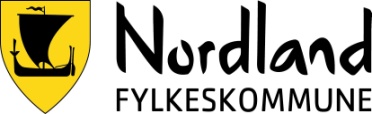 ID  D10542D10542Versjon 2.002.00Gyldig fra10.10.201810.10.2018UtarbeiderPP-tjenesten PP-tjenesten GodkjentMerethe SchjemMerethe SchjemSide 1 av 2Henvisningsskjema for kontakt med pedagogisk psykologisk tjeneste (PPT) for videregående opplæringHenvisningsskjema for kontakt med pedagogisk psykologisk tjeneste (PPT) for videregående opplæringHenvisningsskjema for kontakt med pedagogisk psykologisk tjeneste (PPT) for videregående opplæringHenvisningsskjema for kontakt med pedagogisk psykologisk tjeneste (PPT) for videregående opplæring